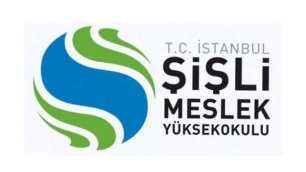 ......./…...../20......Yıllık izinler, 4857 sayılı İş Kanunu çerçevesinde kullandırılır.Doldurulan yıllık izin formlarının onay sürecinin tamamlanabilmesi için en az 1 (Bir) ay öncesinden İnsan Kaynakları Birim Müdürlüğü’ne gönderilmesi gerekmektedir. Onay süreci tamamlanmadan izne çıkılması halinde, izinsiz işe gelmeme durumu doğacak ve bu doğrultuda işlem yapılacaktır.Herhangi bir sebeple iznin uzaması veya rapor alınması durumunda birime ve İnsan Kaynakları Birim Müdürlüğüne  bilgi verilmelidir.Farklı tarihleri kapsayan her izin dönemi için ayrı ayrı izin formu  kullanılması gerekir.İş Kanunundaki asgari izin süreleri; Çalışma süresi 1 yıldan 5 yıla kadar (5 yıl dahil) olanlara 14 gün, Çalışma süresi 5 yıldan fazla 15 yıldan az olanlara 20 gün, Çalışma süresi 15 yıl (dahil) ve daha fazla olanlara 26 gün şeklinde uygulanır.Mazeret İzinler, 4857 sayılı İş Kanunu ve yüksekokulumuzla yapılan sözleşme çerçevesinde “Personelin; evlenmesinde üç gün, Evlat edinmesi durumunda 3 gün, ana veya babalarının, eşlerinin, kardeş veya çocuklarının ölümünde belgelendirmek kaydıyla üç gün, Eşinin doğum yapması hâlinde ise 5 gün, En en az %70 oranında engelli veya süreğen hastalığı olan çocuğunun tedavisinde, hastalık raporuna dayalı olarak ve çalışan ebeveynden sadece biri tarafından kullanılması kaydıyla, 1 yıl içinde toptan veya bölümler hâlinde 10 güne kadar mazeret izni verilir”.İzin TürüYıllıkMazeretÜcretliÜcretsizUNVANI - ADI-SOYADITITLE - NAME – SURNAMEUNVANI - ADI-SOYADITITLE - NAME – SURNAME::::::::FAK. / ENS. / MYO / BİRİMDEPARTMENTFAK. / ENS. / MYO / BİRİMDEPARTMENT::::::::BÖLÜMDEPARTMENTBÖLÜMDEPARTMENT::::::::GÖREVİTASKGÖREVİTASK::::::::TELEFON NUMARASITEL NUMBERTELEFON NUMARASITEL NUMBER::::::::İŞE GİRİŞ TARİHİEMPLOYMENT START DATE:  …...../…..../20…....İZİN BAŞLAMA TARİHİVACATION START DATE:  …...../…..../20…....İZİN BİTİŞ TARİHİVACATION FINISH DATE: ..../…..../20…TALEP EDİLEN  İZİN SÜRESİDURATION OF  REQUESTED LEAVE:	(	) İş günüGÖREVE BAŞLAMA TARİHİTHE INAUGURATION DATE: ..../…..../20…İznini Geçireceği Açık Adres veYakınına Ait Ulaşılabilecek Telefon Numarasıİznini Geçireceği Açık Adres veYakınına Ait Ulaşılabilecek Telefon Numarası::::Yerine Vekâlet Edecek Kişinin Adı Soyadı ve İmzasıYerine Vekâlet Edecek Kişinin Adı Soyadı ve İmzası::Yukarıda    belirtmiş    olduğum    bilgiler  doğrultusunda…..../…..../….....  -   …...../…..../….....   tarihleri arasında yıllık izinli sayılmam hususunda bilgi ve  gereğini arz ederim. Saygılarımla.İlgili personelin yıllık izin hakkı vardır / yıllık izin hakkı yoktur.…...../…..../….....Unvanı-Adı-Soyadı İmza…………………….………….İnsan Kaynakları Birim Müdürüİlgili personelin   …...../…..../….......  -   …...../…..../….......   tarihleri arasında yıllık iznini kullanması uygundur.İlgili personelin   …...../…..../….......  -   …...../…..../….......   tarihleri arasında yıllık iznini kullanması uygundur.…...../…..../….....…...../…..../….....…………………………………….…………………………………..PROGRAM BAŞKANI/BİRİM MÜDÜRÜ YÜKSEKOKUL SEKRETERİ…...../…..../….....UYGUNDUR     Öğr. Gör. Leyla Anıl GÖL         Yüksekokul V. Müdürü…...../…..../….....UYGUNDUR     Öğr. Gör. Leyla Anıl GÖL         Yüksekokul V. Müdürü